                                        Тема: «Для чего нужны чистоговорки».  Ритмичные чистоговорки для детей предназначены для устранения речевых дефектов. Они учат чёткому произношению отдельных звуков, сочетающихся в предложения. Согласные и гласные рифмуются в фразу, приобретая особенную мелодичность.  Подобные упражнения проводятся чаще всего в игровой форме. Значение их чрезвычайно велико. Это не только артикуляция, ликвидация имеющихся проблем с речью, но и постановка дикции, заниматься которой необходимо уже с ранних лет. Например, чистоговорки на звуки помогают повысить речевую активность и правильно проговаривать слова.  С помощью упражнений развивается фонематический слух. В результате занятий ребенок научится анализу звукового ряда и разбиению слов по слогам. Благодаря рифме материал лучше усваивается и воспринимается даже самыми маленькими учениками.  Весёлые, лёгкие и простые чистоговорки на звуки будут полезны дошколятам и ребятам младшего школьного возраста, у которых имеются проблемы с речью или произношением отдельных звуков. При быстром повторении одних и тех же слогов формируется навык правильного звукопроизношения.   Применять чистоговорки можно, проговаривая предложения с выбранным звуком поочерёдно, совместно или со сменой эмоциональной окраски в голосе.        Прочитайте ребенку чистоговорку обычным темпом.Прочитайте чистоговорку медленно, делая акцент на отрабатываемом звуке.Ребенок медленно повторит за вами чистоговорку по слогам несколько раз.После нескольких повторений, ребенок выучит чистоговорку и может немного добавить темп.Усвоив чистоговорку можно переходить к следующей.   Не стоит долго повторять одну и ту же чистоговорку, это может наскучить ребенку и будет утерян ценный интерес. Лучше взять сразу несколько фраз или стихотворений чистоговорок и отрабатывать их одновременно, уделяя занятиям 10 — 15 минут.                                            Успехов вам и вашему ребенку!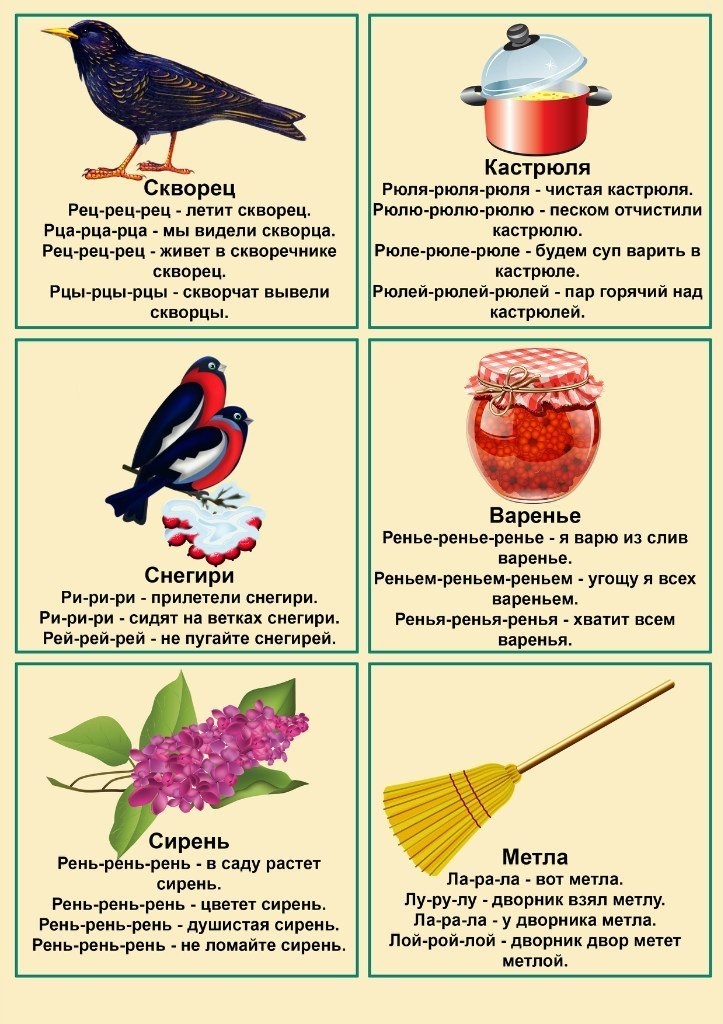 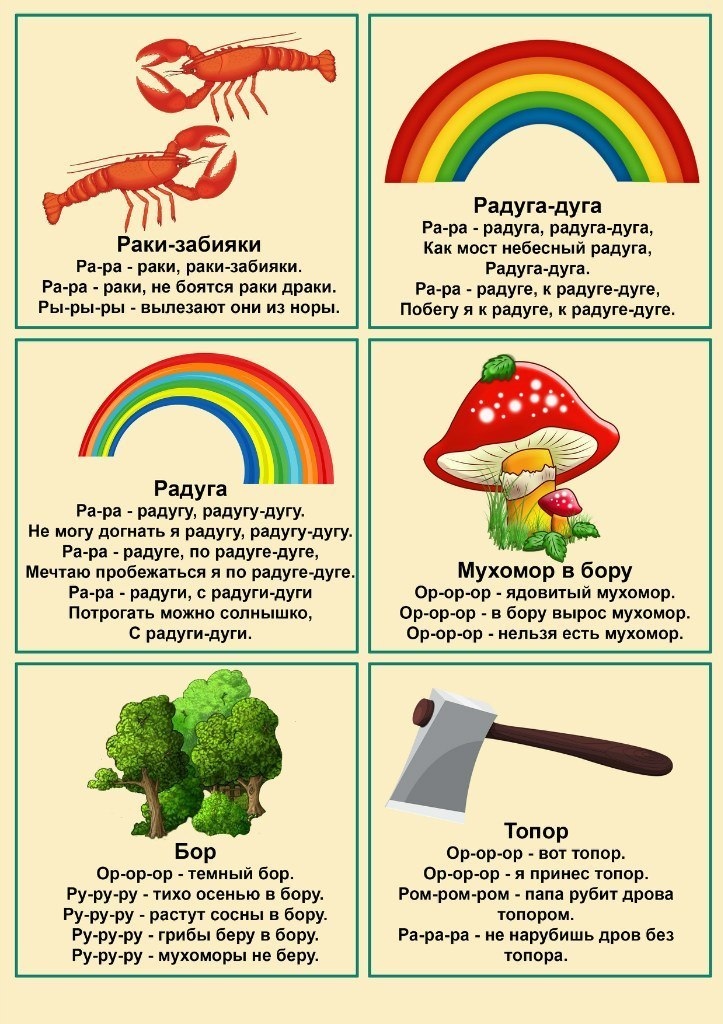 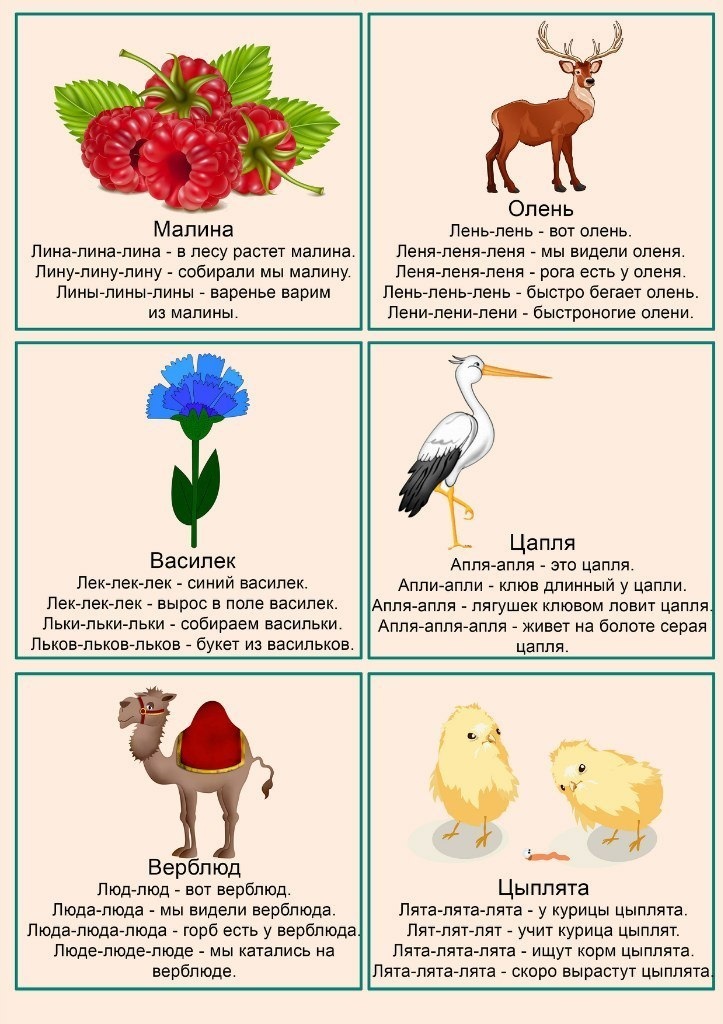 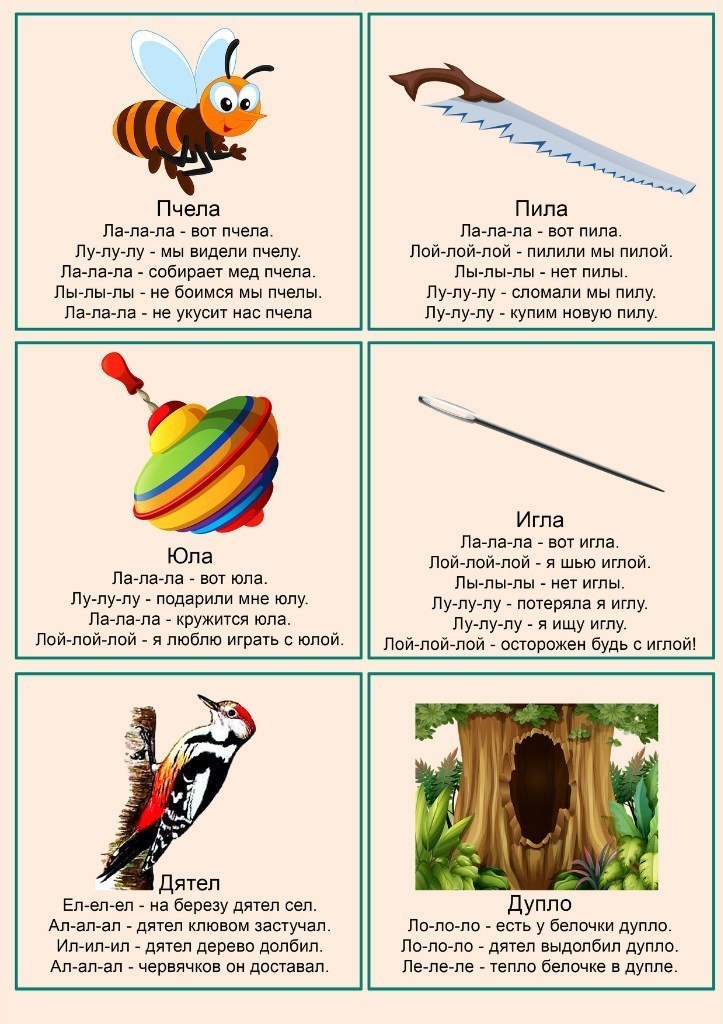 